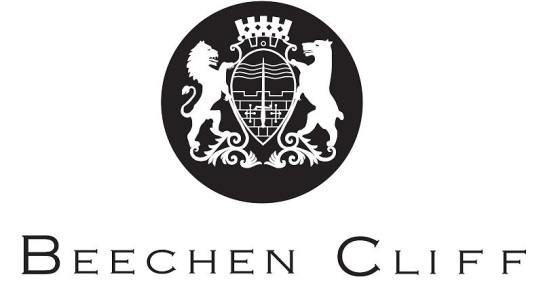 Teacher of LanguagesApplicant PackTeacher of Modern Foreign LanguagesFull-time, permanentTo start from 1st September 2018, we are looking for an exceptional teacher who will inspire and motivate students in this ‘Outstanding’ Bath boys’ lower school and mixed Sixth Form.  We need someone with dynamism and creativity who can engage pupils in languages.   The successful candidate will have to demonstrate an ability to deliver outstanding academic results and exemplary classroom practice.  Applications from NQTs are welcome.Uptake of languages at GCSE and A-Level is strong (there are normally twelve A level language teaching groups).  Language examination results, are very good and the Faculty is proud of the many students who continue studying languages at university.  The successful candidate will be expected to teach Spanish, French or German up to and including A Level and a second language at GCSE.The School has a vibrant extra-curricular life which includes sport, music, debating and public speaking.  A willingness to contribute will be a clear advantage.  Further details are available on the website or from the Headmaster, Mr A Davies, to whom an application should be made by application form and letter, by noon on Thursday 3rd May 2018.  Interviews are currently planned to take place on Wednesday 9th May 2018.Job SpecificationAccountable to the Head of MFLCurriculumTo teach two languages (from Spanish, French and German) at KS3 and KS4.  Teach one language to A Level. To assist in the creation of schemes of work. To ensure that pupils receive timely and high quality feedback in accordance with the faculty policy. To assist in internal assessment procedures and reporting to parents.To be prepared to take on a suitable area of responsibility within the team by agreement with the Team Leader as part of appropriate professional development.To be aware of, and observe, relevant health and safety practices.To write references and reports as requested.To liaise with tutorial/pastoral staff over work, progress, discipline and attendanceAdministrationTo attend and contribute to MFL Faculty meetings.To communicate with parents as necessary.External mattersTo keep abreast of developments within the subject(s).To attend INSET training as required.Person specification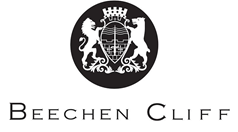 Languages at Beechen CliffLanguages are an integral part of Beechen Cliff.  We are a highly successful, committed team dedicated to developing confident linguists in a stimulating and creative learning environment. StaffingThe faculty comprises ten highly dedicated, specialist teachers all of whom are able to offer at least two languages to GCSE level and one to A Level.  Increasingly team members offer a third language at KS3.CurriculumKS3French is the first Language and is taught to all boys in Year 7.  The majority of pupils are then allocated a second language; German, Italian or Spanish, which they start learning in Year 8 and continue studying in Year 9.KS4We believe that everybody should leave school as a competent linguist, therefore we encourage most of our pupils to continue their study of languages in Year 10 and Year 11 by following the GCSE course.  The uptake at GCSE is very high in all four languages with approximately 70% of pupils continuing to study languages at Key Stage 4.  Our results are consistently above the national average of boys’ attainment at GCSE.KS5The study of languages at A Level is very popular at Beechen Cliff and we offer all four languages at Key Stage 5.  Students also benefit from weekly conversation practice with native foreign language assistants in order to develop their fluency. At present the time allocation for each language is: Year 7:  	6 x 1 hour lessons per fortnightYears 8/9: 	4 x 1 hour lessons per language per fortnightYears 10/11:  	5 x 1 hour lessons per language per fortnight; Sixth Form:	8 x 1 hour lessons per language per fortnight.We are committed to the idea that all students should have the opportunity to gain first-hand experience of the languages they are studying, therefore we offer a variety of trips at Key Stage 3 to France, Germany, Italy and Spain. We also run very successful exchange programmes for all languages at Key Stage 4 as well as study trips for our A Level students.Facilities and resourcesThe faculty is well resourced with 4 dedicated language classrooms all of which have interactive white boards. Whilst we largely use and share materials we have produced ourselves we also have access to the following core text books and online subscriptions to support teaching and learning:French:  Expo 1, 2 and 3 (KS3); Expo GCSE and AQA GCSE French textbook (KS4);  Atouts, Elan and AQA AS and A2 French textbooks (KS5). Expo Active teach, Kerboodle(KS5)Spanish:  Mira 1 and 2 (KS3); Caminos 3 and AQA GCSE Spanish textbook (KS4); AQA AS and A2 Spanish textbooks (KS5), Kerboodle (KS5) German:  ‘Echo’ Express 1 and 2 (KS3);  Echo GCSE and AQA GCSE German  textbook (KS4); Zeitgeist 1 and 2 for  AQA (AS/A Level), Kerboodle (KS5)Italian:	 ‘Tutti Insieme’ 1 & 2 at KS3; ‘Amici’ at KS4Exam BoardsAt GCSE we currently follow the AQA specification in all four languages.  At A Level, Spanish, French and German follow the AQA specification whilst Italian follows the Edexcel specification. Enrichment OpportunitiesWe believe that all pupils should have the opportunity to visit the country where the language is spoken and gain first-hand experience of the culture and language.  There are a wide range of residential trips and exchanges to France, Germany, Italy and Spain available to pupils at all key stages.  As well as residential trips for Key Stage 3 pupils, we also have well established exchange programs for KS4 pupils with partner schools in Berlin, San Remo, Montpellier and Valencia.  Study/work placements abroad are also available for our Sixth Form students. Community languagesWe value the cultural and linguistic diversity of our bi-lingual pupils and provide support to those who wish to extend their knowledge of their first language or gain qualifications in their native tongue. Wider Life In addition to foreign language trips, faculty members contribute to the many other extra-curricular opportunities provided by the school.  It is anticipated that the successful candidate will make a significant contribution to the wider life of the School.SpecificationEssentialDesirableRelevant qualifications and trainingQualified teacher status. Graduate qualification in a French, Spanish or German related subject.Relevant in-service training.ExperienceExperience of planning and delivering stimulating and engaging lessons that ensure pupils make rapid and sustained progress. Experience in using assessment to motivate and stretch pupils and to intervene where required. Use of data to monitor pupil progress and inform future planning. Experience of teaching language(s) across the whole spectrum of KS3, GCSE and A Level. Track record of ensuring high levels of achievement. Involvement in extra-curricular activities with the school.A willingness to share experience and skills with other teaching staff.Experience of disseminating good quality teaching and learning to others.Personal qualitiesCommitment to the highest quality of teaching and learning.Excellent communication skills. Ability to function as an excellent team member. Vision combined with good analytical and evaluative skills for identifying priorities for change and improvement.An ability to be innovative within Health & Safety constraints.The ability to share, (including by example), in the responsibility for maintaining discipline and high standards of courtesy and appearance among the pupils while promoting their welfare, safety and happiness.Energy and enthusiasm.Ability to form good relationships with students, pupils, staff, governors and parents.A willingness to contribute to the development of the Faculty.A sense of humour.The desire to help others achieve their aspirations.